★配付資料プログラミンの使い方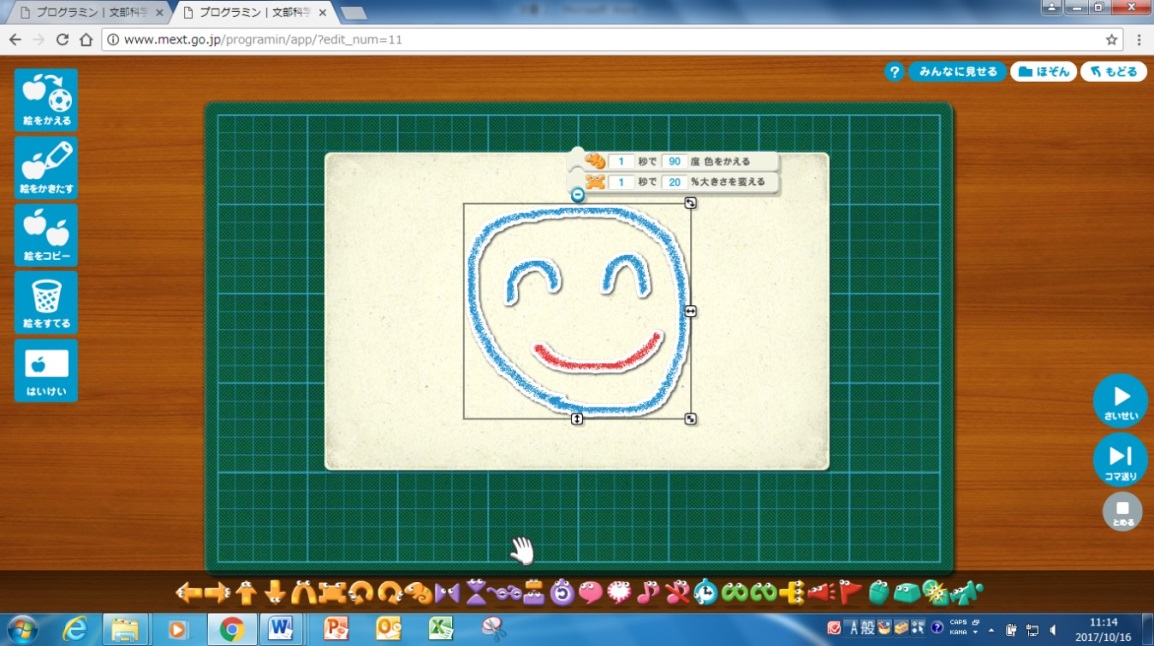 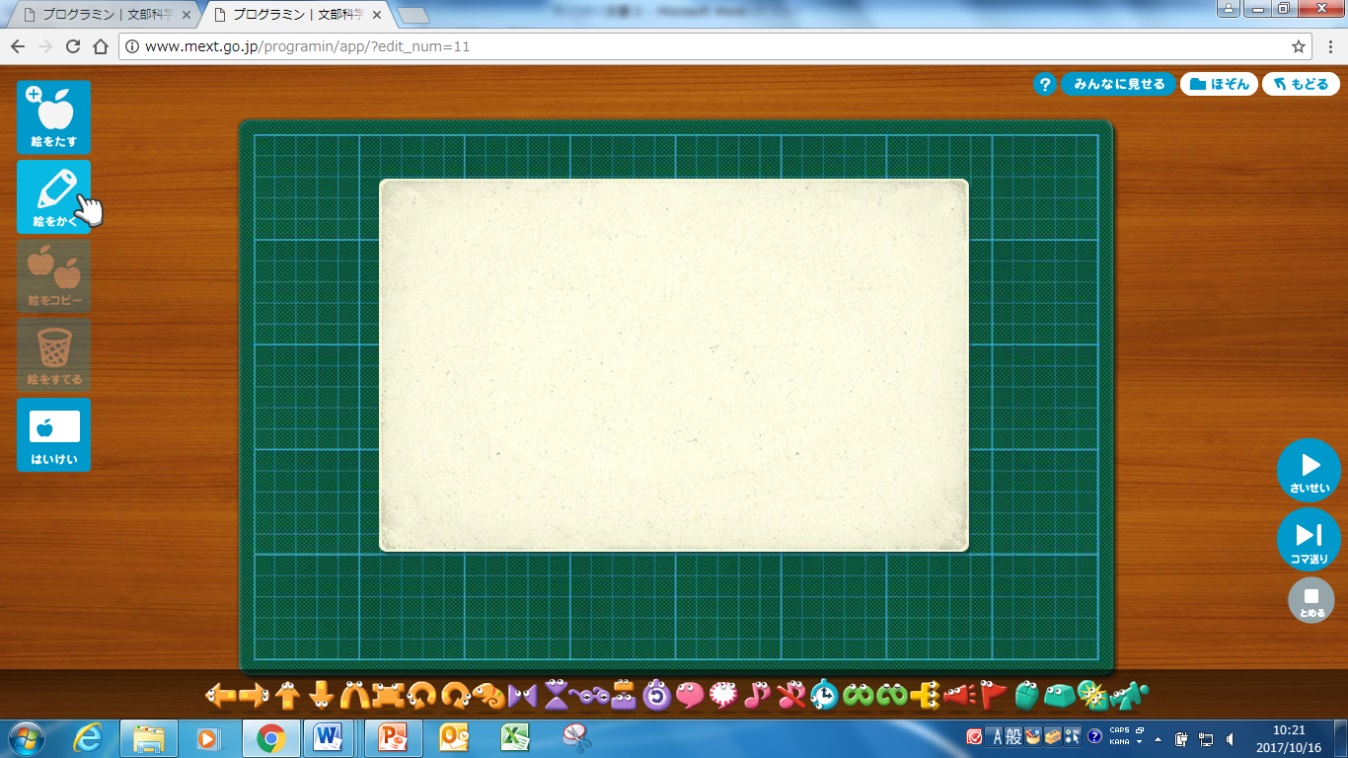 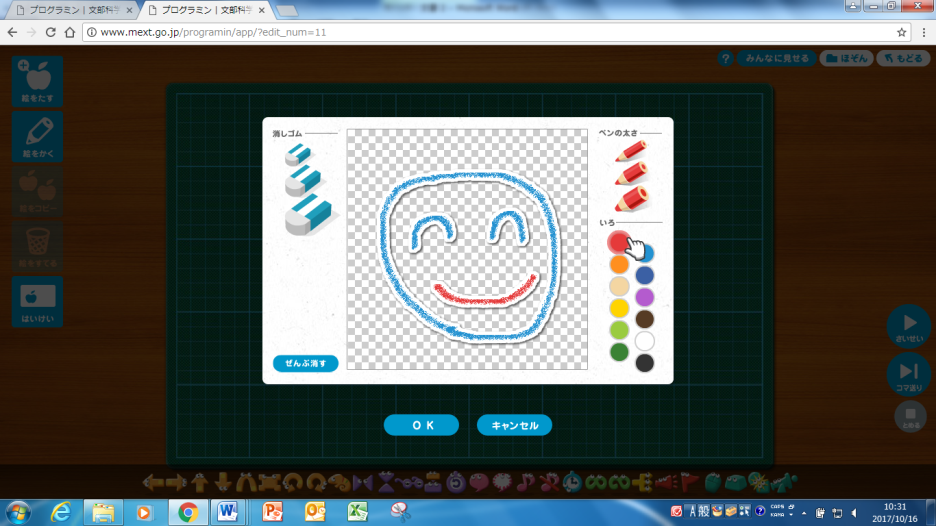 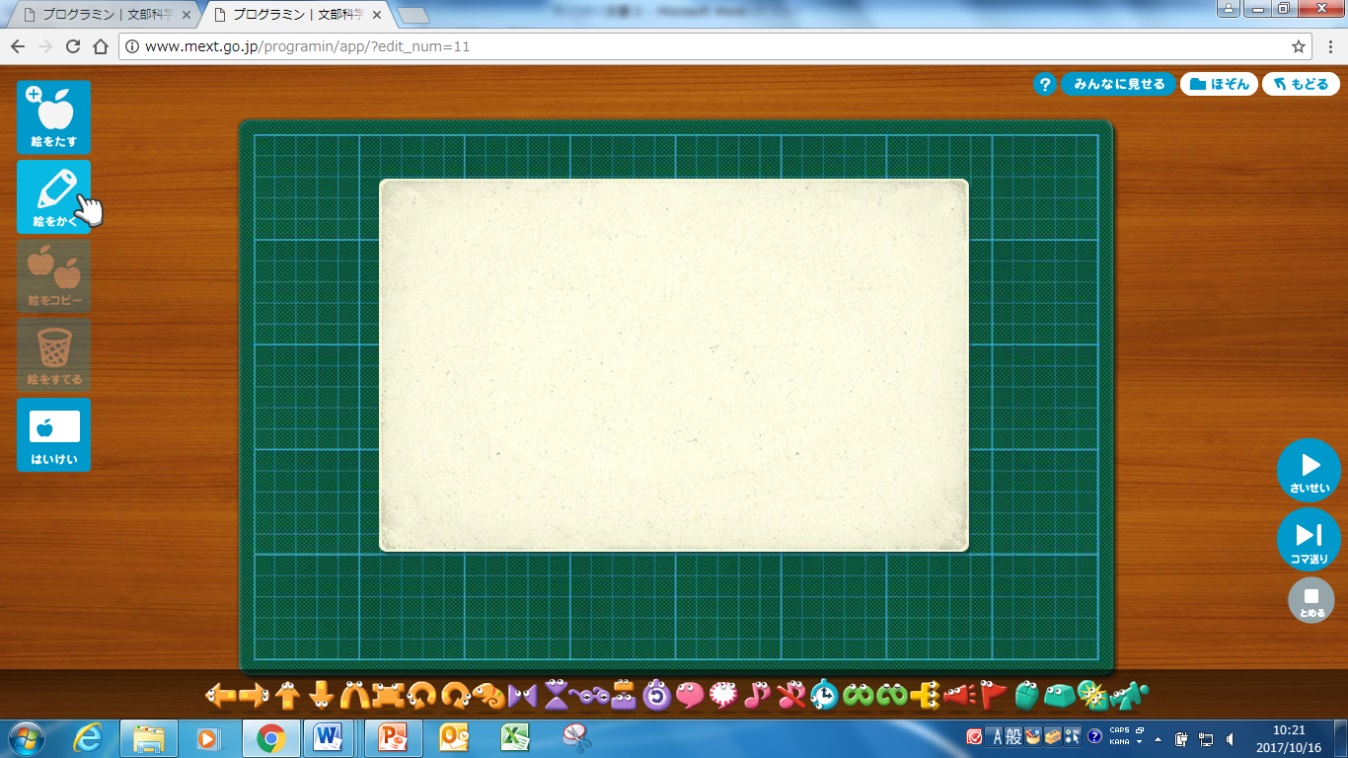 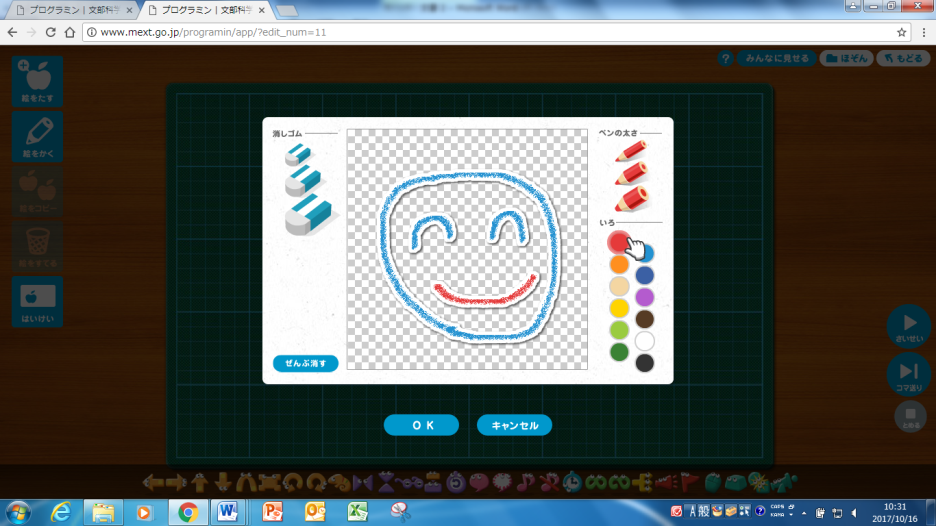 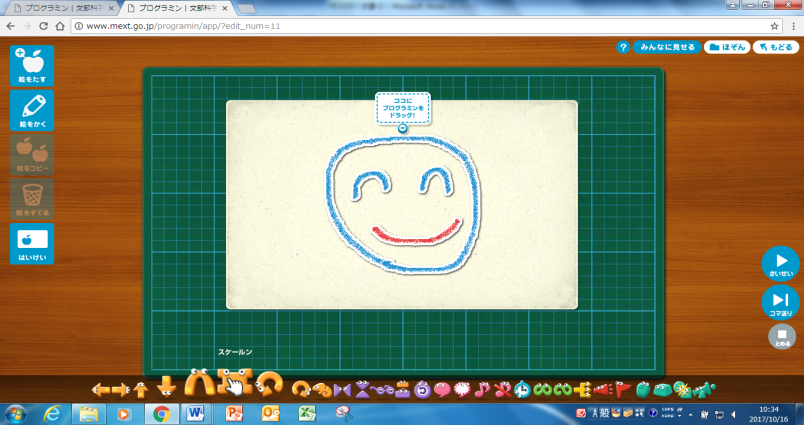 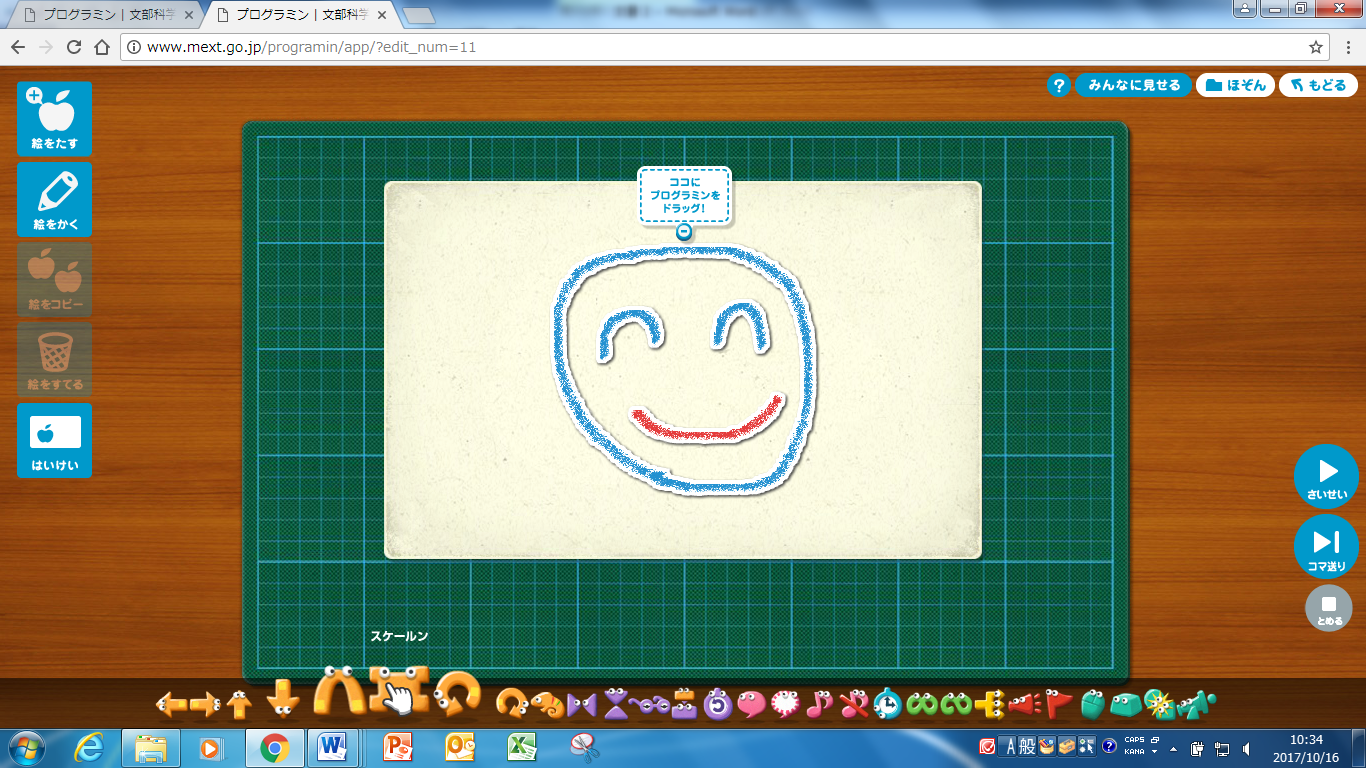 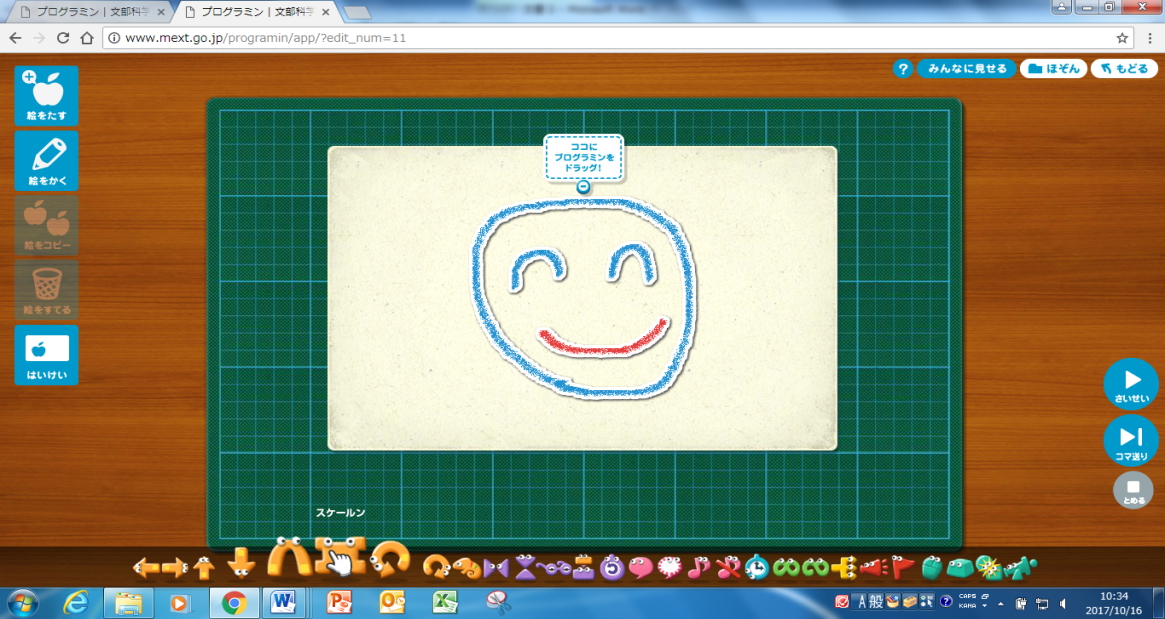 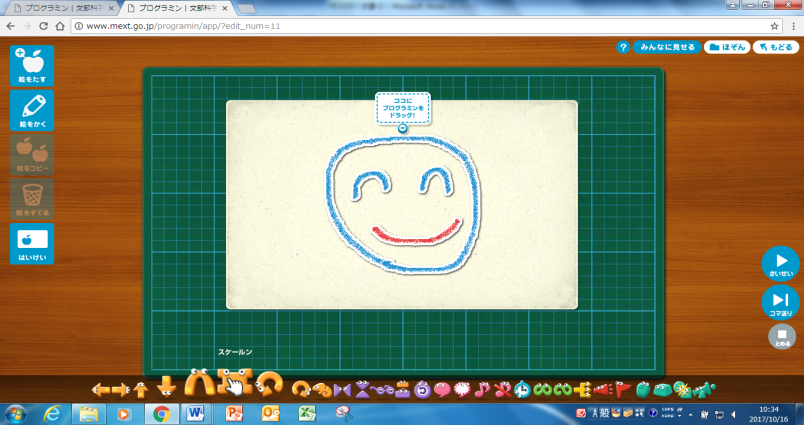 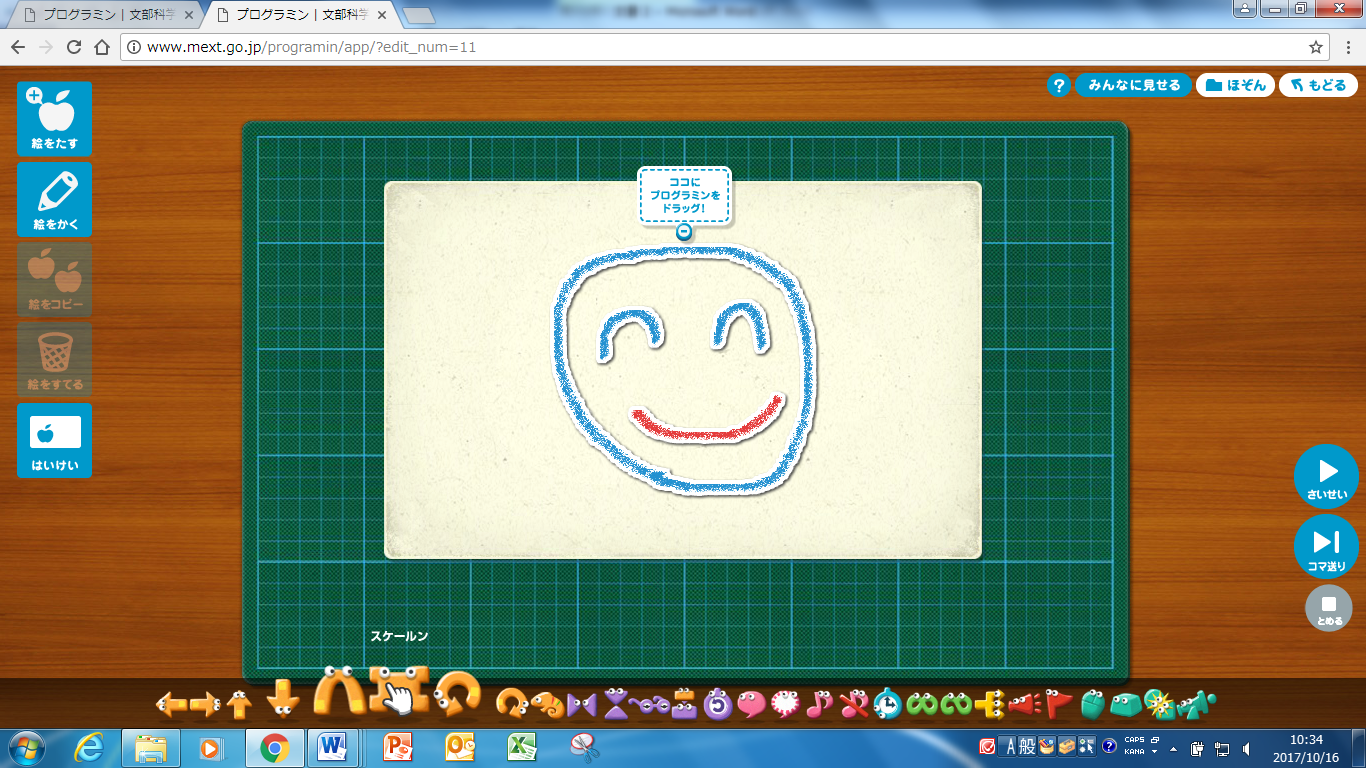 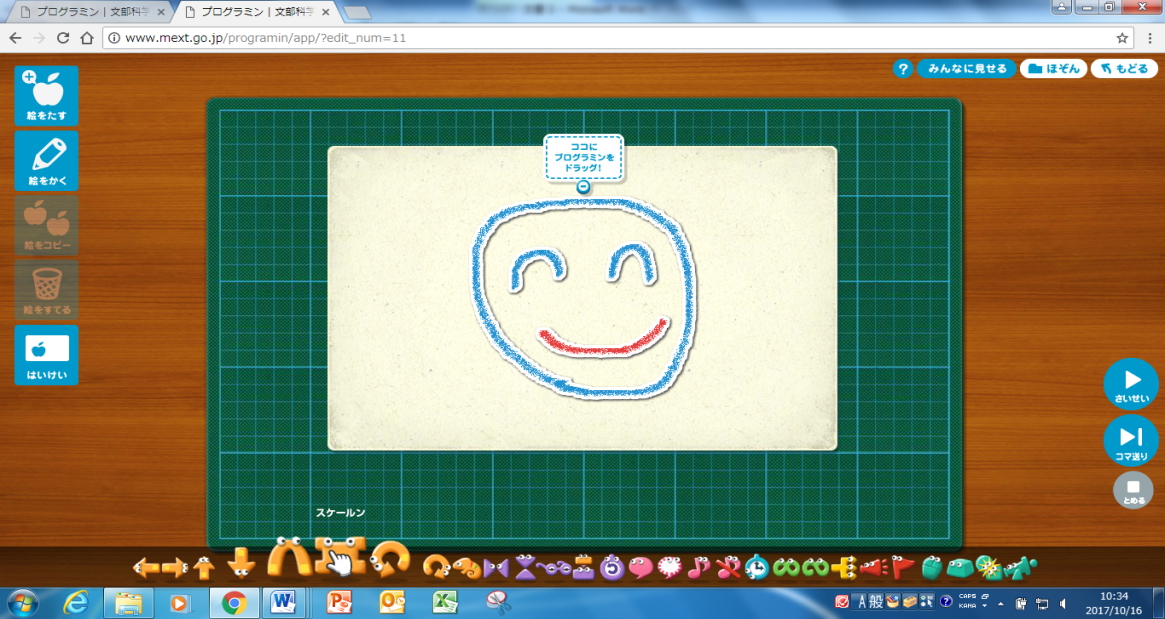 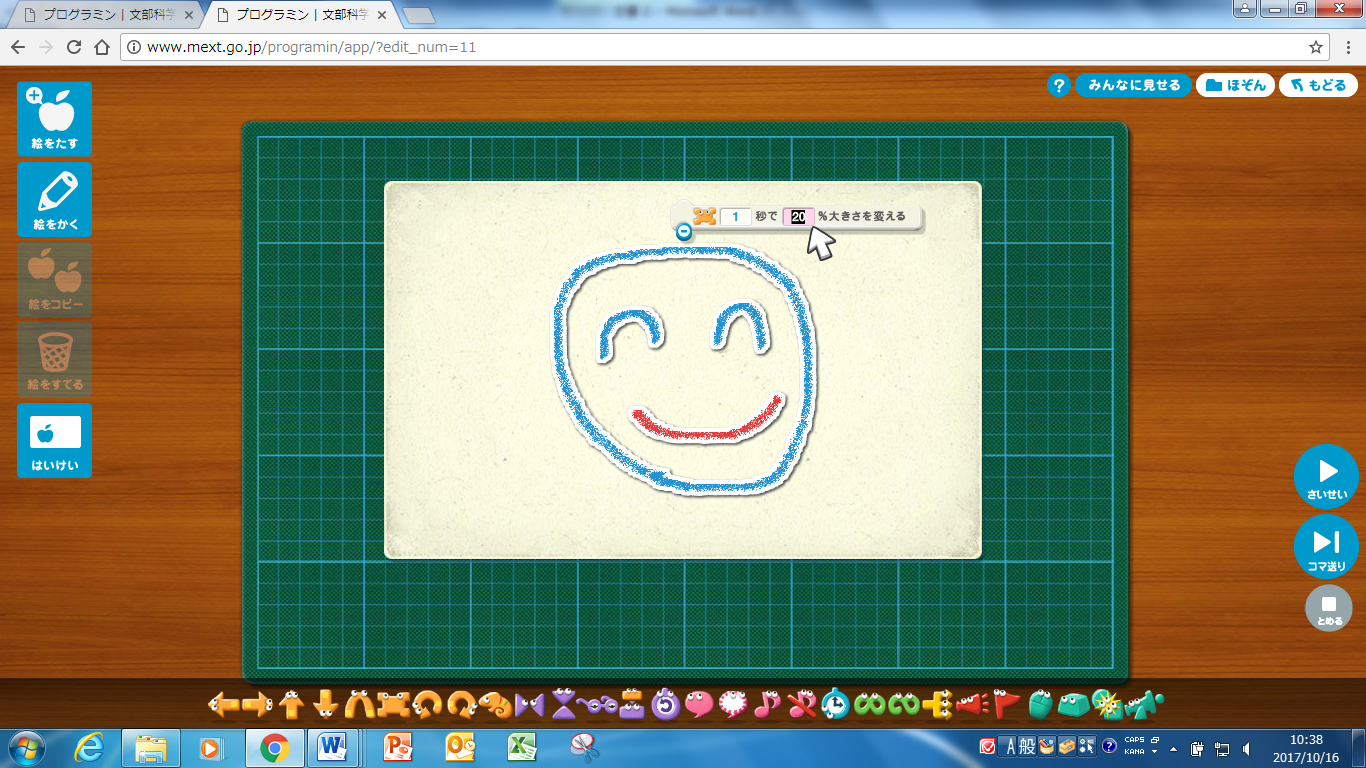 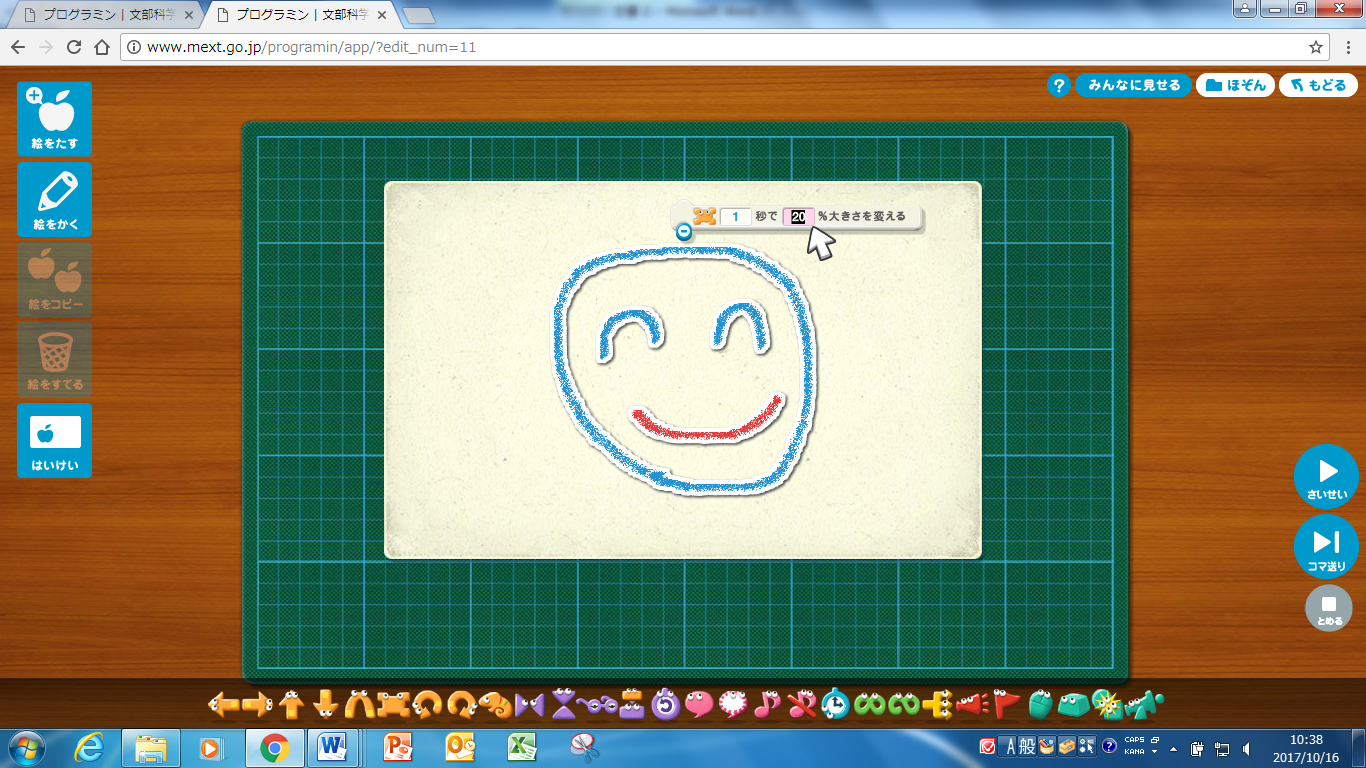 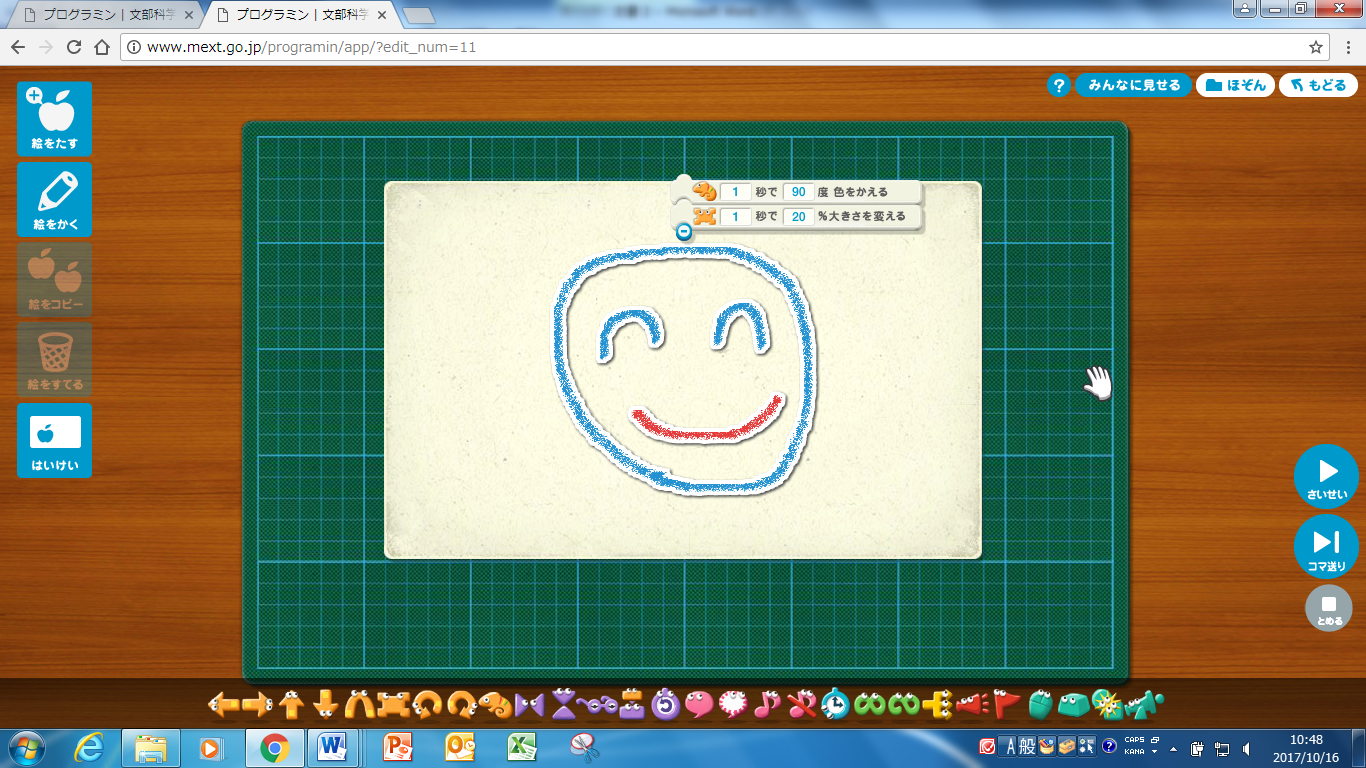 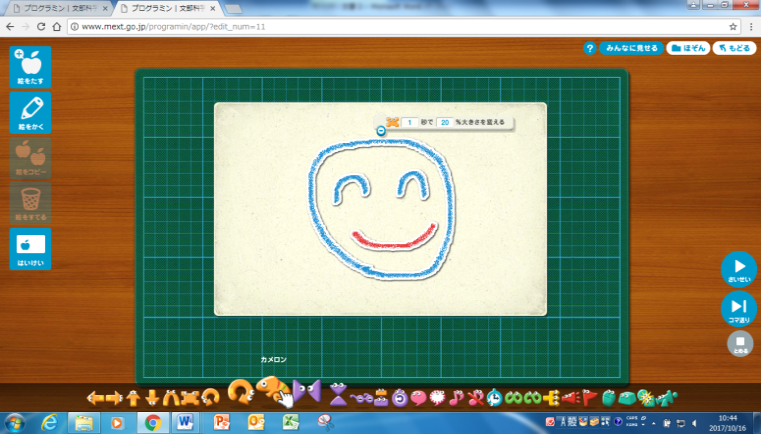 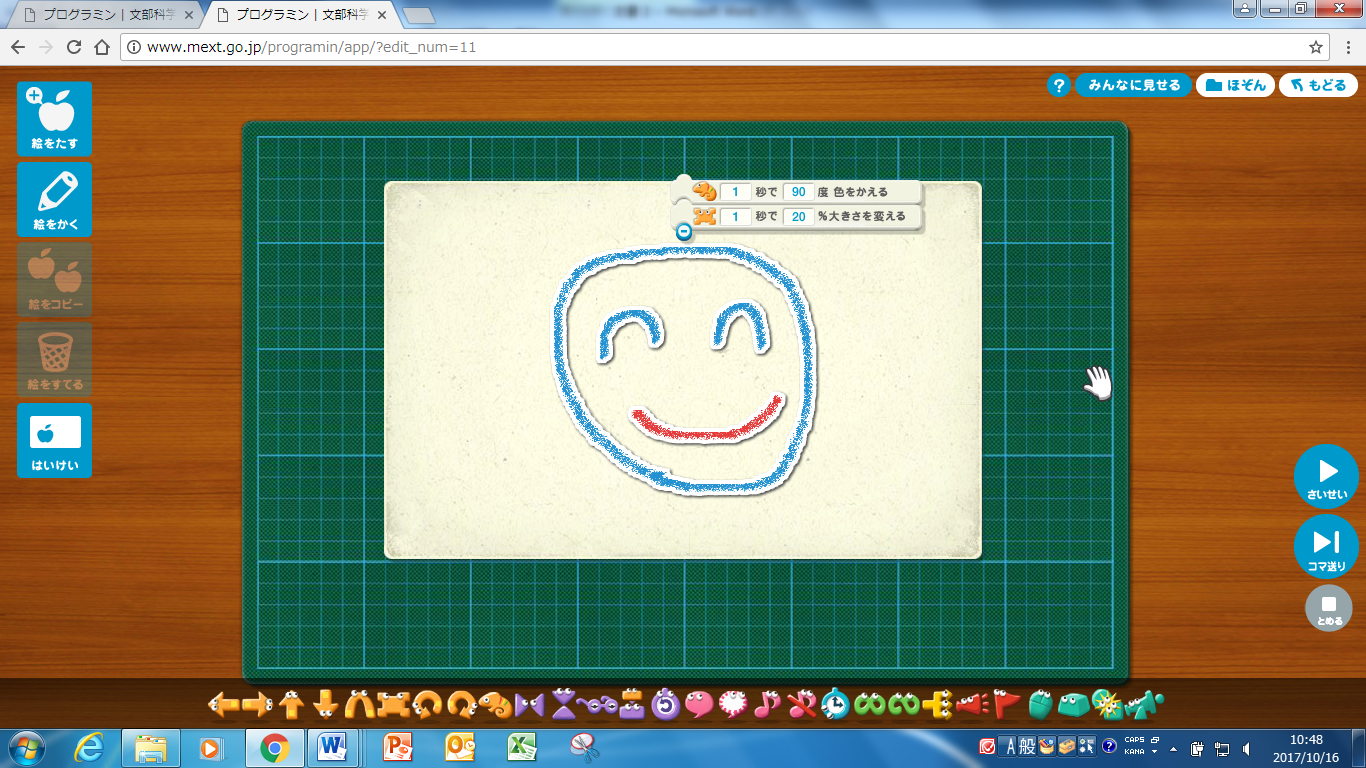 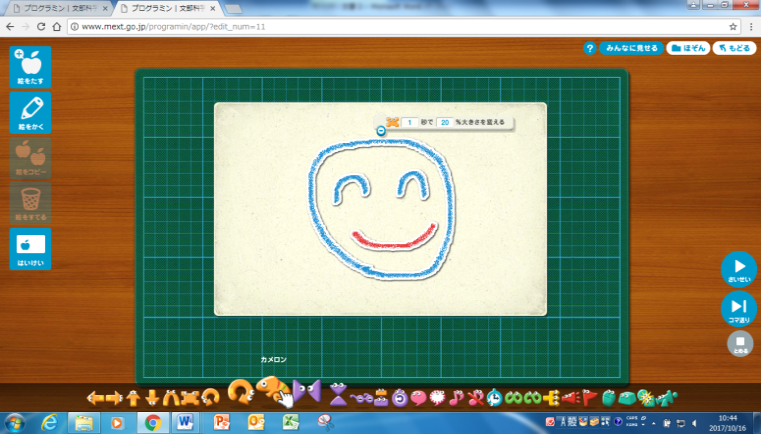 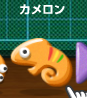 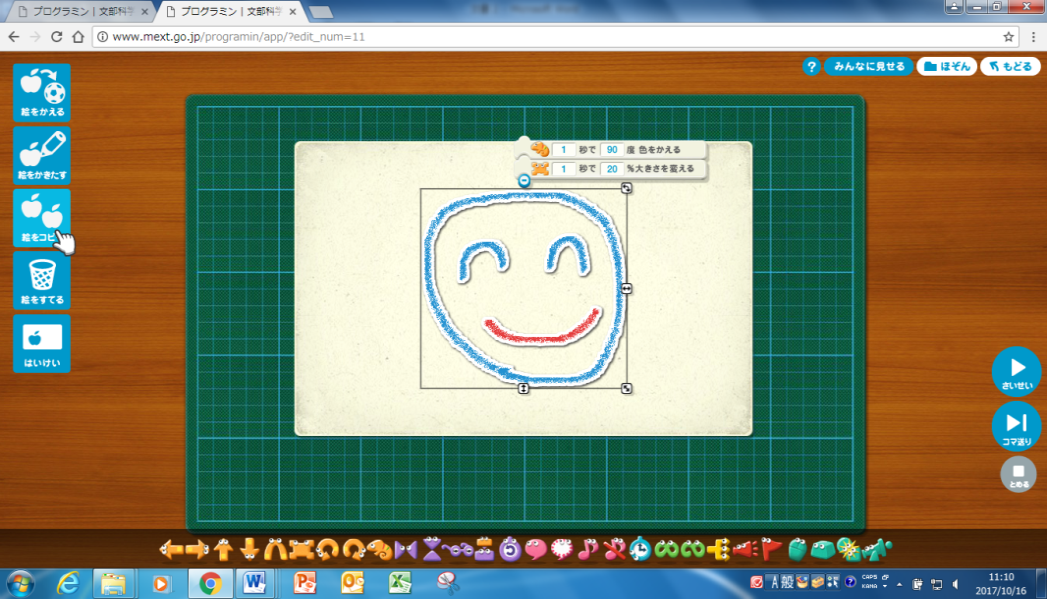 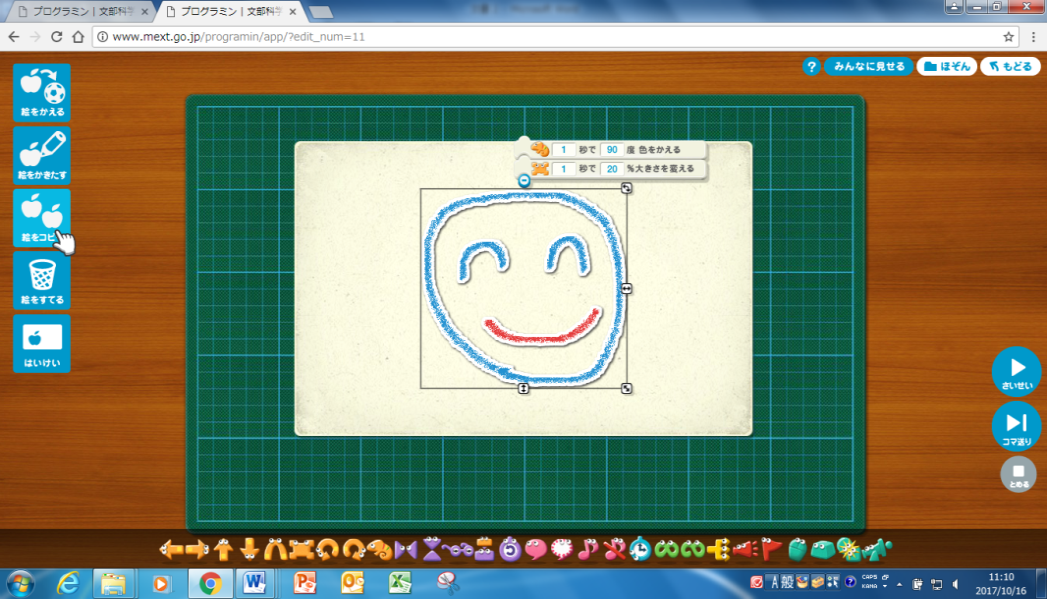 